Kath. Pfarreiengemeinschaft Lengerich-Bawinkel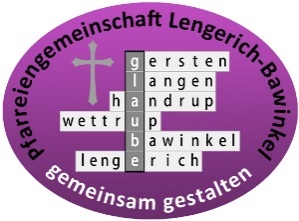 Pastor Thomas Kickfür den Öffentlichkeitsausschuß th.kick@gmx.deTel.: 05963/ 94 02 12Neue Internetseite unserer PfarreiengemeinschaftDie Pfarreiengemeinschaft Lengerich-Bawinkel möchte sich zukünftig im Internet gemeinsam präsentieren und den Gemeindemitgliedern aktuelle Informationen zu den verschiedenen Gruppen und Verbänden bieten.Damit dieses gelingen kann, brauchen wie Ihre Mithilfe!Bitte geben Sie dieses Blatt anschließend bei Ihrem Ansprechpartner oder im Pfarrbüro ab!Ich stimme der Veröffentlichungmeines Namens,							 Ja		 Nein Ja		 Neinmeiner Adresse							 Ja		 Neinmeiner Emailadresse						 Ja		 Neinmeiner Telefonnummer auf der Homepage zu!			 Ja		 Nein				___________________		___________________________Datum:				Unterschrift